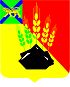 КОНТРОЛЬНО-СЧЕТНАЯ КОМИССИЯМИХАЙЛОВСКОГО МУНИЦИПАЛЬНОГО РАЙОНА ул. Красноармейская. д. 24, с. Михайловка, Михайловский район Приморский крайЗАКЛЮЧЕНИЕна проектпостановления администрации Михайловского муниципального района «О внесении изменений в  постановление администрации Михайловского    муниципального района  от 30.06.2021г.   № 735-па «Об утверждении Программы комплексного развития систем коммунальной  инфраструктуры    Михайловского  муниципального района на 2022-2031 годы».        09.01.2023г.                                                                                                            № 1      Правовая основа финансово-экономической экспертизы:      Правовая основа финансово-экономической экспертизы включает в себя:Бюджетный кодекс РФ,  Федеральный закон от 06.10.2003 № 131-ФЗ «Об общих принципах организации местного самоуправления в Российской Федерации»,    Федеральный закон РФ   от 07.02.2011года  № 6-ФЗ «Об общих принципах организации и деятельности контрольно-счетных органов субъектов Российской Федерации и муниципальных образований», решение Думы Михайловского муниципального района от 28.10.2021г. № 135 «Об утверждении Положения о Контрольно-счетной комиссии Михайловского муниципального района», Положение «О бюджетном   процессе в Михайловском муниципальном районе», утвержденное решением Думы Михайловского муниципального района от 31.03.2022  № 193,  распоряжение Контрольно-счетной комиссии Михайловского муниципального района от 18.01.2022г. № 10-ра «Об утверждении Стандарта внешнего финансового контроля «Финансово-экономическая экспертиза муниципальных программ»   Основание для проведения финансово-экономической экспертизы – пункт 1.4  Плана работы Контрольно-счетной комиссии  на 2022 год, утвержденного Распоряжением председателя Контрольно-счетной комиссии  от 14.01.2022 № 7-ра,  письмо администрации Михайловского муниципального района о направлении проекта постановления от 27.12.2022г. № 6232/А/9-9     Предмет финансово-экономической экспертизы:      проект постановления администрации Михайловского муниципального района  «О внесении изменений в  постановление администрации Михайловского    муниципального района  от 30.06.2021г.   № 735-па «Об утверждении Программы комплексного развития систем коммунальной  инфраструктуры    Михайловского  муниципального района на 2022-2031 годы» (далее – Проект постановления)       Цель финансово-экономической экспертизы:   финансово-экономический анализ проекта постановления администрации Михайловского муниципального района  «О внесении изменений в  постановление администрации Михайловского    муниципального района  от 30.06.2021г.   № 735-па «Об утверждении Программы комплексного развития систем коммунальной  инфраструктуры    Михайловского  муниципального района на 2022-2031 годы»  на предмет   обоснованности изменения действующего расходного обязательства для бюджета района. Вопросы финансово-экономической экспертизы:  1. Экспертиза соответствия проекта постановления администрации Михайловского муниципального района  «О внесении изменений в  постановление администрации Михайловского    муниципального района  от 30.06.2021г.   № 735-па «Об утверждении Программы комплексного развития систем коммунальной  инфраструктуры    Михайловского  муниципального района на 2022-2031 годы» нормам законов и иных нормативных правовых актов, муниципальных правовых актов.      2. Рассмотрение вопроса о выявлении коррупциогенных факторов (признаков) при анализе Проекта постановления.        Предмет экспертно-аналитического мероприятия:      Проект постановления администрации Михайловского муниципального района «О внесении изменений в  постановление администрации Михайловского    муниципального района  от 30.06.2021г.   № 735-па «Об утверждении Программы комплексного развития систем коммунальной инфраструктуры    Михайловского  муниципального района на 2022-2031 годы».     При проведении финансово-экономической экспертизы использовались:Бюджетный кодекс Российской Федерации;Федеральный закон от 06.10.2003 № 131-ФЗ «Об общих принципах организации местного самоуправления в Российской Федерации»;        3) «Стратегия социально-экономического развития Михайловского муниципального района на период 2012-2025 годов», утвержденная решением  Думы  Михайловского муниципального района  28.06.2012 года № 305 (далее – Стратегия);4) Постановление администрации Михайловского муниципального района   от 29.07.2022 года № 892-па «Об утверждении Порядка разработки и реализации  муниципальных  программ администрации  Михайловского муниципального района» (далее – Порядок)      Объект финансово-экономической экспертизы - администрация Михайловского муниципального районаСрок финансово-экономической экспертизы:С 28.12.2022 года по 09.01.2023 года.1. В ходе проведения финансово-экономической экспертизы по первому вопросу  Контрольно-счетной комиссией  установлено следующее:      Во исполнение статьи 179 Бюджетного кодекса РФ,  представленный на экспертизу проект постановления,  подготовлен с целью:     проверки подтверждения  обоснованности изменения действующего расходного обязательства для бюджета района, направленного на исполнение постановления администрации Михайловского    муниципального района  от 30.06.2021г.   № 735-па «Об утверждении Программы комплексного развития систем коммунальной  инфраструктуры    Михайловского  муниципального района на 2022-2031 годы»  с  объемами  бюджетных ассигнований,  утвержденных   решениями  Думы   Михайловского муниципального района от  21.12.2022 г. № 285 «О внесении изменений и дополнений в решение Думы Михайловского муниципального района от 09.12.2021г. 2022г. № 156  «Об утверждении районного бюджета Михайловского муниципального района на 2022 год и плановый период 2023 и   2024 годов», от  21.12.2022 г. № 286 «Об утверждении районного бюджета Михайловского муниципального района на 2023 год и плановый период 2024 и   2025 годов»       Финансирование Программы, утвержденной  постановлением администрации Михайловского    муниципального района  от 30.06.2021г.   № 735-па «Об утверждении Программы комплексного развития систем коммунальной  инфраструктуры    Михайловского  муниципального района на 2022-2031 годы»,  предусмотрено за счет средств районного бюджета и средств внешних источников (краевой бюджет). Объем бюджетных ассигнований распределен по годам реализации программы,  источникам финансирования и мероприятиям.           Изменения, внесенные  проектом постановления администрации Михайловского муниципального района от «О внесении изменений в  постановление администрации Михайловского    муниципального района  от 30.06.2021г.   № 735-па «Об утверждении Программы комплексного развития систем коммунальной инфраструктуры    Михайловского  муниципального района на 2022-2031 годы»,  в утвержденную Программу,  предусматривают изменение объемов   бюджетных ассигнований  на исполнение программы и изменение программных мероприятий на 2022 и 2023 годы.     Проектом постановления изложены в новой редакции следующие разделы:    1) раздел «Объемы и источники финансирования Программы»;      2) раздел 6. «Ресурсное обеспечение Программы»;    3)  приложение № 1 «Объем и источники финансирования Программы на каждом этапе ее реализации» к разделу 6 по мероприятиям внесены изменения и дополнения.     1. По разделу «Объемы и источники финансирования Программы».                                     Финансовые затраты на реализацию программы в 2022 году увеличены на 1 525,124 тыс. рублей и составят 29 682,695 тыс. руб.,   согласно  решения   Думы Михайловского муниципального района от 21.12.2022 № 285 «О внесении изменений и дополнений в решение Думы Михайловского муниципального района от 09.12.2021г. № 156 «Об утверждении районного бюджета Михайловского муниципального района на 2022 год и плановый период  2023 и 2024 годы»   против 28 157,571 тыс. рублей, утвержденных решением Думы Михайловского муниципального района от 09.12.2021г. № 156 «Об утверждении районного бюджета Михайловского муниципального района на 2022 год и плановый период  2023 и 2024 годы».         Общий объем средств,  необходимый для реализации мероприятий программы в 2022 году,  согласно Проекта постановления,    предусмотрен в сумме  29 682,695 тыс. руб., в том числе:       - средства краевого бюджета 11 246,68 тыс. рублей (предыдущие назначения 22 493,371 тыс. руб.)      - средства местного бюджета  18 436,01 тыс. рублей    (предыдущие назначения 5 664,20 тыс. руб.)       2. По  разделу 6  «Ресурсное обеспечение Программы»       Объем бюджетных ассигнований, предусмотренный на ресурсное обеспечение Программы в 2022 году (29 682,695 тыс. руб.) соответствует сумме средств, предусмотренных в разделе  «Объемы и источники финансирования Программы».     3. Изменения  и дополнения в  приложение  № 1 раздела 6 «Объемы и источники финансирования Программы на каждом ее этапе реализации».     Изменения программных мероприятий и бюджетные ассигнования на их исполнение на 2022 год приведены в таблице:   Приложением № 1 к разделу 6 «Объемы и источники финансирования Программы на каждом ее этапе реализации» муниципальной программы  предусмотрены объемы и источники финансирования  по семи мероприятиям. Количество мероприятий в 2022 году  по сравнению с Программой,  утвержденной постановлением  администрации Михайловского    муниципального района  от 30.06.2021г.  № 735-па сократилось на четыре  (с 7 до 3).  Из программы исключены:1)  мероприятия в системе газоснабжения2) мероприятия в системе электроснабжения3)  мероприятия в системе водоотведения4)  прочие мероприятия   Решением   Думы   Михайловского муниципального района от  21.12.2022 г. № 286 «Об утверждении районного бюджета Михайловского муниципального района на 2023 год и плановый период 2024 и   2025 годов» утверждены объемы финансирования программы на 2023 год в сумме 22 495,19 тыс. рублей,  в том числе:       - средства краевого бюджета 17 559,19 тыс. рублей       - средства местного бюджета  4 936,00 тыс. рублей        Согласно приложения № 1 «Объем и источники финансирования Программы на каждом этапе ее реализации» к разделу 6 Программы утверждаются мероприятия, предусмотренные к исполнению в 2023 году.  Согласно Проекта  постановления предлагается к финансированию три мероприятия (мероприятия в системе теплоснабжения, водоснабжения и мероприятия в системе обращения с ТКО)  из семи, утвержденных  постановлением  администрации Михайловского    муниципального района  от 30.06.2021г.  № 735-па.Результаты экспертизы проекта:      В результате анализа представленного на экспертизу Проекта постановления установлено:     Проект постановления  разработан в рамках реализации статьи 179  Бюджетного кодекса Российской Федерации.Финансовые показатели на 2022 год, содержащиеся в Проекте постановления,   соответствуют бюджетным ассигнованиям, утвержденным решением  Думы Михайловского муниципального района от  21.12.2022 года № 285 «О внесении изменений и дополнений в решение Думы Михайловского муниципального района от 09.12.2021г. 2022г. № 156  «Об утверждении районного бюджета Михайловского муниципального района на 2022 год и плановый период 2023 и   2024 годов».      Финансовые показатели на 2023 год, содержащиеся в Проекте постановления,   соответствуют бюджетным ассигнованиям, утвержденным решением  Думы Михайловского муниципального района от  21.12.2022 года № 286 «Об утверждении районного бюджета Михайловского муниципального района на 2023 год и плановый период 2024 и   2025 годов».      Предусмотренные   изменения на 2022 год и назначения на 2023 год не приведут к нарушениям норм бюджетного законодательства.        2. В ходе проведения финансово-экономической экспертизы по второму вопросу Контрольно-счетной комиссией установлено отсутствие коррупциогенных факторов (признаков) в анализируемом Проекте постановления. Выводы:       По итогам проведения финансово-экономической экспертизы Проекта постановления замечания и предложения отсутствуют.Председатель Контрольно-счетной комиссии Михайловского муниципального района                                Л.Г. СоловьяноваИсполнитель: инспектор                                                                                    С.А. Родина8 (42346) 25854Мероприятия по постановлению от 30.06.2021г.   № 735-па «Об утверждении Программы комплексного развития систем коммунальной  инфраструктуры    Михайловского  муниципального района на 2022-2031 годы» по решению Думы ММР от 09.12.2021г. № 156Мероприятия по постановлению от 30.06.2021г.   № 735-па «Об утверждении Программы комплексного развития систем коммунальной  инфраструктуры    Михайловского  муниципального района на 2022-2031 годы» по решению Думы ММР от 09.12.2021г. № 156Мероприятия по  проекту постановления «О внесении изменений в  постановление администрации Михайловского    муниципального района  от 30.06.2021г.   № 735-па «Об утверждении Программы комплексного развития систем коммунальной  инфраструктуры    Михайловского  муниципального района на 2022-2031 годы» по решению Думы ММР от 21.12.2022г. № 285	1. Мероприятия в системе теплоснабжения	1. Мероприятия в системе теплоснабжения	1. Мероприятия в системе теплоснабженияКапитальный ремонт  котельной № 33 с. Абрамовкам/б – 1 333,40 тыс. руб.Капитальный ремонт  оборудования котельной № 29 с. Горноем/б – 1 050,00 тыс. руб.Расходы по обеспечению граждан твердым топливом:м/б – 695,67 тыс. руб.,к/б – 22 493,37 тыс. руб.Расходы по обеспечению граждан твердым топливом:м/б – 695,67 тыс. руб.,к/б – 22 493,37 тыс. руб.Расходы по обеспечению граждан твердым топливом:м/б – 695,67 тыс. руб.,к/б – 11 246,68 тыс. руб.Актуализация схем теплоснабжениям/б – 20,00   2. Мероприятия в системе водоснабжения   2. Мероприятия в системе водоснабжения   2. Мероприятия в системе водоснабженияПроектирование строительства сооружений водоподготовки, реконструкции сетей системы водоснабжения с. Первомайское, с государственной экспертизой проектам/б – 6 090,14 тыс. руб.Государственная  экспертиза проекта строительства сооружений водоподготовки, реконструкции сетей системы водоснабжения с. Первомайское м/б – 544,71 тыс. руб.Разработка проектов капитального ремонта водозаборных сооружений с. Ивановка (5 водозаборов)м/б – 936,80 тыс. руб.Капитальный ремонт (замена)трубопроводов обвязки фильтров станции обезжелезивания с. Михайловка ул. Заречная, 3А м/б – 2 189,77 тыс. руб.Разработка ПСД на строительство водоочистных сооружений с. Васильевкам/б – 42,58 тыс. руб.Разработка ПСД на строительство водоочистных сооружений с. Васильевкам/б – 42,58 тыс. руб.исключенАктуализация схем ВС и ВОм/б – 200,00 тыс. руб.Актуализация схем ВС и ВОм/б – 200,00 тыс. руб.исключен.Капитальный ремонт шахтных колодцев на территории сельских поселений Михайловского муниципального районам/б – 3 050,00 тыс. руб.Капитальный ремонт шахтных колодцев на территории сельских поселений Михайловского муниципального районам/б – 3 050,00 тыс. руб.исключенСодержание  шахтных колодцев м/б – 80,00 тыс. руб.Содержание  шахтных колодцев м/б – 80,00 тыс. руб.исключенПроекты нового строительства,  реконструкции и капитального ремонта сетей и объектов водоснабжениям/б – 3 043,28 тыс. руб.Капитальный ремонт (замена) участков водопроводной сети с. Ляличи  м/б – 1 891,58 тыс. руб.Капитальный ремонт (замена) участков водопроводной сети с. Ляличи, участка водопроводной сети по селу Михайловка  м/б – 599,00 тыс. руб.  3. Мероприятия в системе водоотведения  3. Мероприятия в системе водоотведения  3. Мероприятия в системе водоотведенияРазработка ПСД на строительство канализационных очистных сооружений с реконструкцией сетей водоснабжения с. Кремовом/б – 657,26 тыс. руб.Разработка ПСД на строительство канализационных очистных сооружений с реконструкцией сетей водоснабжения с. Кремовом/б – 657,26 тыс. руб.исключенРазработка ПСД на строительство канализационных очистных сооружений  хозяйственно-бытовых стоков с. Ивановкам/б – 65,00 тыс. руб.Разработка ПСД на строительство канализационных очистных сооружений  хозяйственно-бытовых стоков с. Ивановкам/б – 65,00 тыс. руб.исключенРазработка ПСД на строительство канализационных очистных сооружений  хозяйственно-бытовых стоков с. Первомайскоем/б – 48,98 тыс. руб.Разработка ПСД на строительство канализационных очистных сооружений  хозяйственно-бытовых стоков с. Первомайскоем/б – 48,98 тыс. руб.исключен4. Мероприятия в системе газоснабжения4. Мероприятия в системе газоснабжения4. Мероприятия в системе газоснабженияисключеныисключеныисключены5. Мероприятия в системе электроснабжения5. Мероприятия в системе электроснабжения5. Мероприятия в системе электроснабженияисключеныисключеныисключены6. Мероприятия в системе обращения с ТКО6. Мероприятия в системе обращения с ТКО6. Мероприятия в системе обращения с ТКОСодержание площадок накопления ТКОм/б – 598,60 тыс. руб.Содержание площадок накопления ТКОм/б – 598,60 тыс. руб.Содержание площадок накопления ТКОм/б – 41,67 тыс. руб.7. Прочие мероприятия7. Прочие мероприятия7. Прочие мероприятияЭкспертиза проектносметной документациим/б – 146,98 тыс. руб.исключенисключенДемонтаж аварийных объектов коммунального хозяйства представляющих угрозум/б – 79,13 тыс. руб.исключенисключенИтого: 28 157,57 тыс. руб.м/б – 5 664,20 тыс. руб.к/б – 22 493,37 тыс. руб.Итого: 29 682,69 тыс. руб.м/б – 18 436,01 тыс. руб.к/б – 11 246,68 тыс. руб.Итого: 29 682,69 тыс. руб.м/б – 18 436,01 тыс. руб.к/б – 11 246,68 тыс. руб.